Замена промежуточных опор.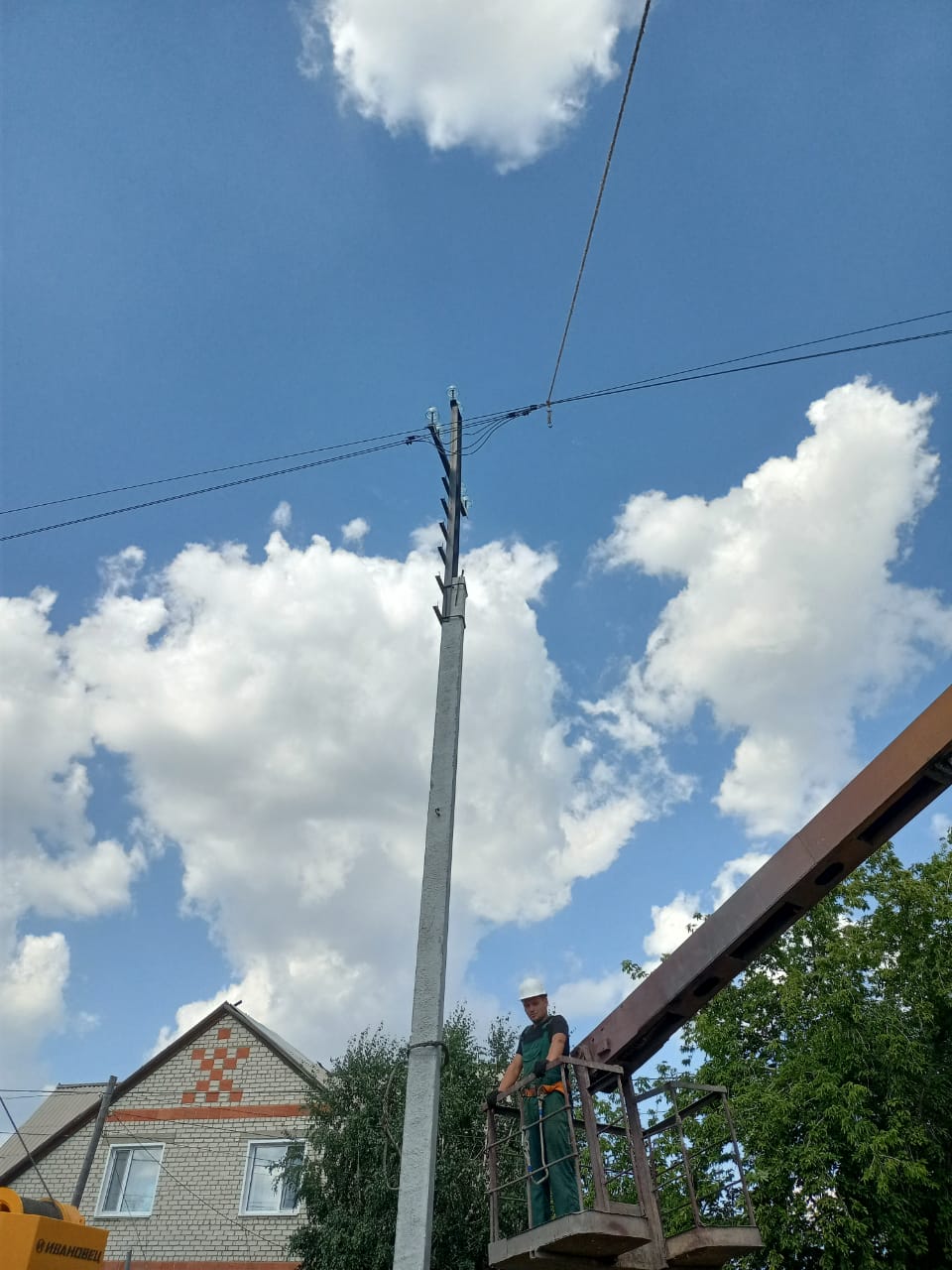 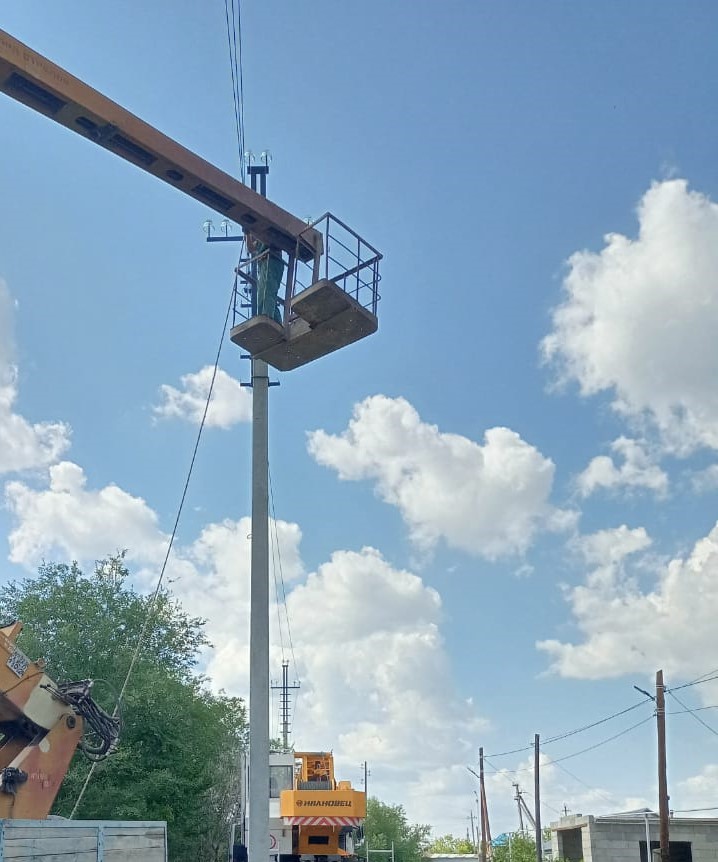 